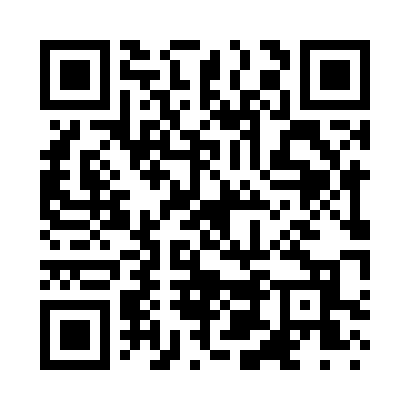 Prayer times for Fair Grove, Missouri, USAMon 1 Jul 2024 - Wed 31 Jul 2024High Latitude Method: Angle Based RulePrayer Calculation Method: Islamic Society of North AmericaAsar Calculation Method: ShafiPrayer times provided by https://www.salahtimes.comDateDayFajrSunriseDhuhrAsrMaghribIsha1Mon4:255:561:175:098:3710:082Tue4:265:561:175:108:3710:073Wed4:275:571:175:108:3710:074Thu4:275:571:175:108:3710:075Fri4:285:581:175:108:3710:066Sat4:295:581:185:108:3610:067Sun4:305:591:185:108:3610:058Mon4:306:001:185:108:3610:059Tue4:316:001:185:108:3510:0410Wed4:326:011:185:108:3510:0411Thu4:336:021:185:118:3510:0312Fri4:346:021:185:118:3410:0213Sat4:356:031:185:118:3410:0214Sun4:366:041:195:118:3310:0115Mon4:376:041:195:118:3310:0016Tue4:386:051:195:118:329:5917Wed4:396:061:195:118:329:5918Thu4:406:061:195:118:319:5819Fri4:416:071:195:108:309:5720Sat4:426:081:195:108:309:5621Sun4:436:091:195:108:299:5522Mon4:446:091:195:108:289:5423Tue4:456:101:195:108:289:5324Wed4:466:111:195:108:279:5225Thu4:476:121:195:108:269:5126Fri4:486:131:195:108:259:5027Sat4:496:131:195:098:249:4828Sun4:506:141:195:098:249:4729Mon4:526:151:195:098:239:4630Tue4:536:161:195:098:229:4531Wed4:546:171:195:098:219:44